Legyen a zene a szenvedélyed! 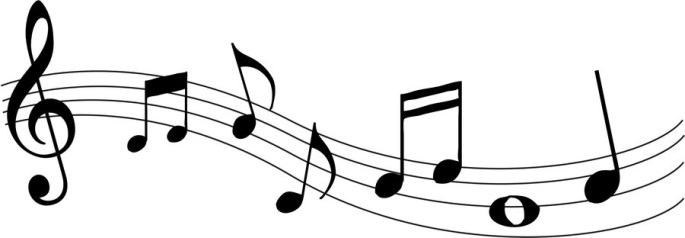 Ne dohányozz! Inkább hallgass zenét!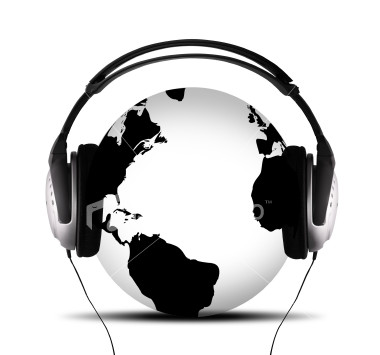 